Keamanan Jaringan Komputer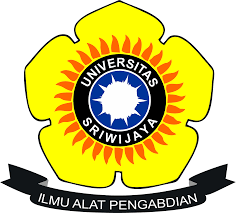 Nama : Dio Azmi SaputraNim : 09011381621062Kelas : SK7SISTEM KOMPUTERFAKULTAS ILMU KOMPUTERUNIVERSITAS SRIWIJAYA2019Cara Meretas User Password Pada Ubuntu Server 18.04.3 LTS, dengan menggunakan tools John The ReaperLangkah Pertama, silahkan install John The Reaper “$ sudo apt install john”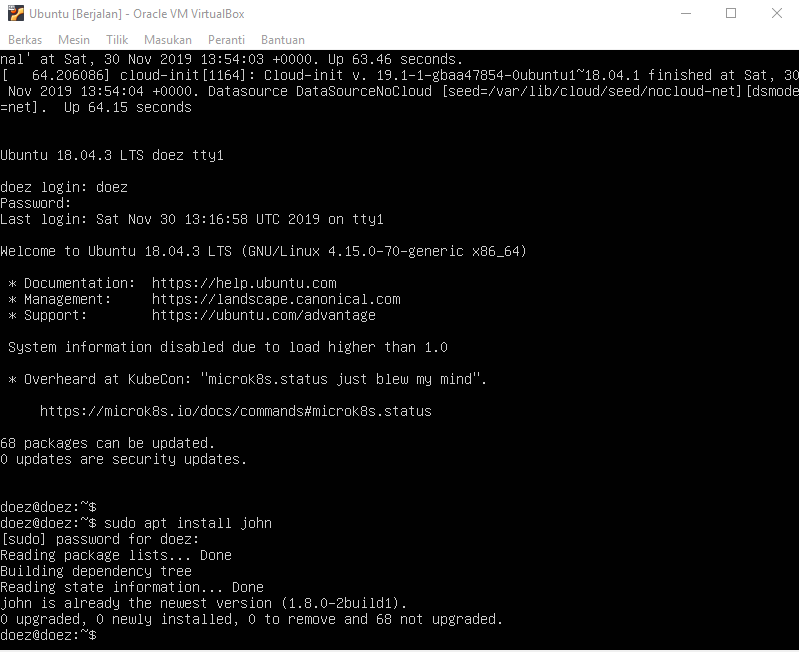 Tambah user baru untuk di retas “root@doez$ adduser user1” dengan password “root@doez$ passwd”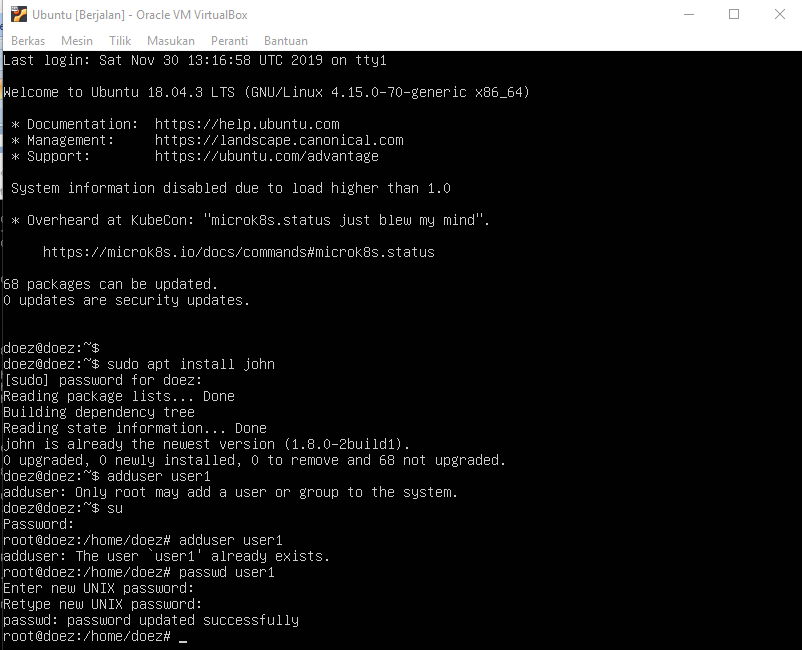 Kemudian, jalankan John The Reaper dengan menguji apakah telah berjalan “john –test”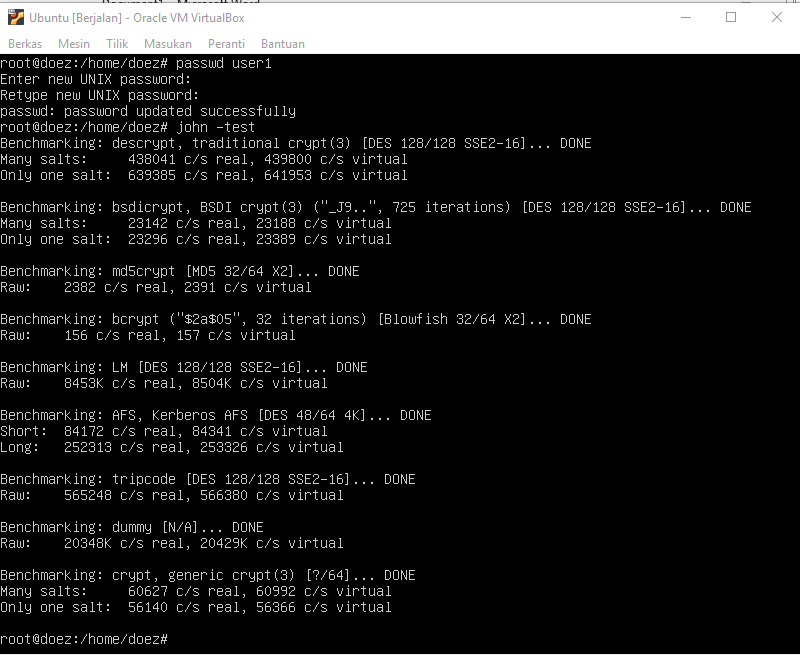 Kemudian copy beberapa data dari user1 dengan command “cp /etc/shadow ./” dan untuk passwordnya “cp /etc/passwd ./”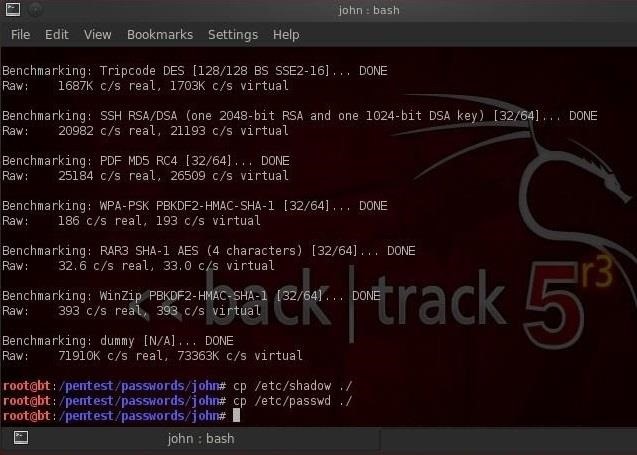 Setelah itu tutup file adi dengan command “ ./unshadow passwd shadow > passwords”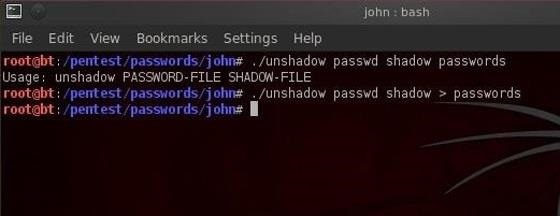 Kemudian, jalankan John The Reaper, maka john the reaper akan mereview semua password yang tersimpan pada file tersebut “john passwords”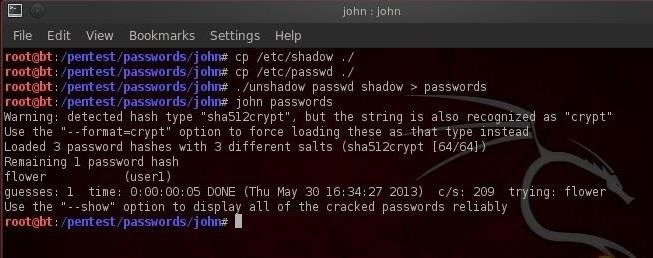 Cracking Password Windows 10 Menggunakan PwDump hash John The ReaperPertama download file pwdump7 di browser anda, kemudian jalankan dengan run as administrator pada windows 10. Jalankan PwDump7.exe dengan file hash.txt seperti gambar dibawah ini.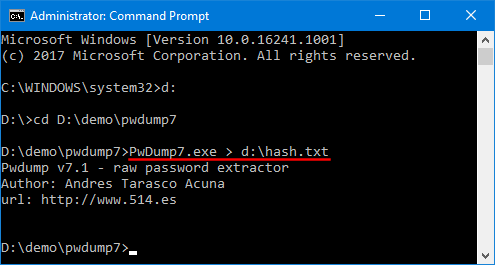 Kemudian, download file John The Reaper dari browser anda. Kemudian jalankan John The Reaper dengan command “john –format=LM d:/hash.txt”. Setelah itu john the reaper akan mereview password dari akun windows 10 anda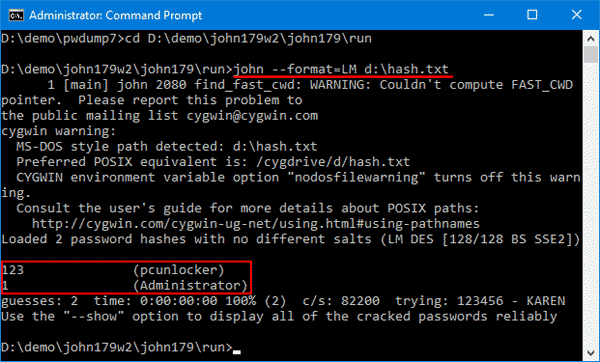 